ЭТОТ ВЕЧНЫЙ ОГОНЬ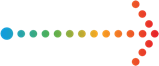 С 1996 года день 22 июня стал Днём памяти и скорби. Нет печальнее даты
в новейшей истории России, чем 22 июня 1941 года. В этот день началась
Великая Отечественная война. Долгая, тяжёлая, кровопролитная.На Новгородскую землю война пришла в середине июля, а уже 19 августа 1941 года фашисты захватили Новгород. Древний Волхов и Ильмень-озеро стали фронтовым рубежом до января 1944 года.В День памяти и скорби в 12.15 по московскому времени ежегодно проходит общероссийская минута молчания.В этот день во многих странах состоятся концерты и спектакли, пройдут авто -
и мотопробеги, откроются выставки. Ночью каждый желающий может принять участие в акции «Свеча памяти» и зажечь огонёк свечи, вспоминая тех,
кто отдал всё для Победы.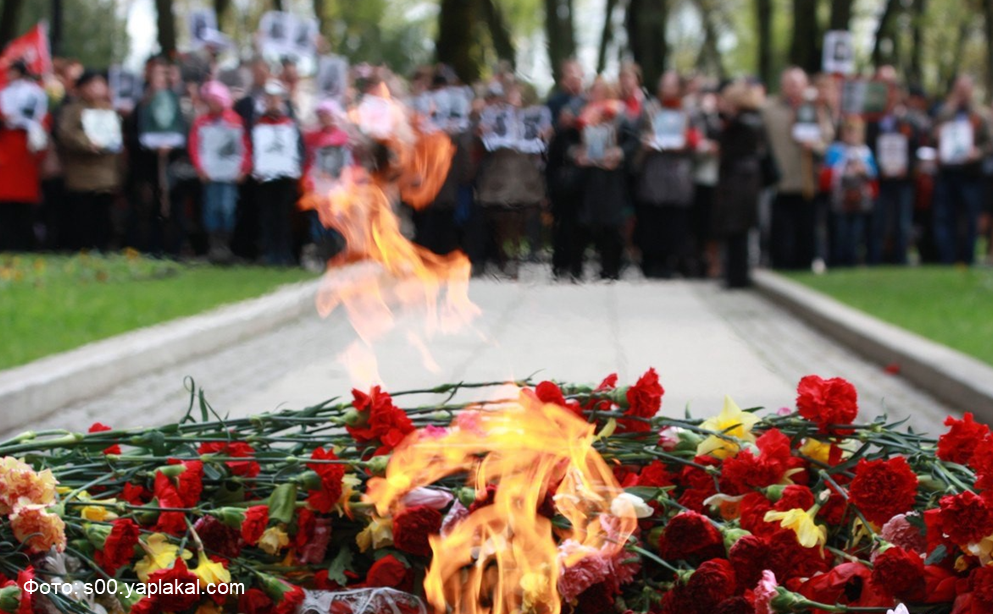 «Нет в России семьи такой,Где б не памятен был свой герой».Е. Агранович